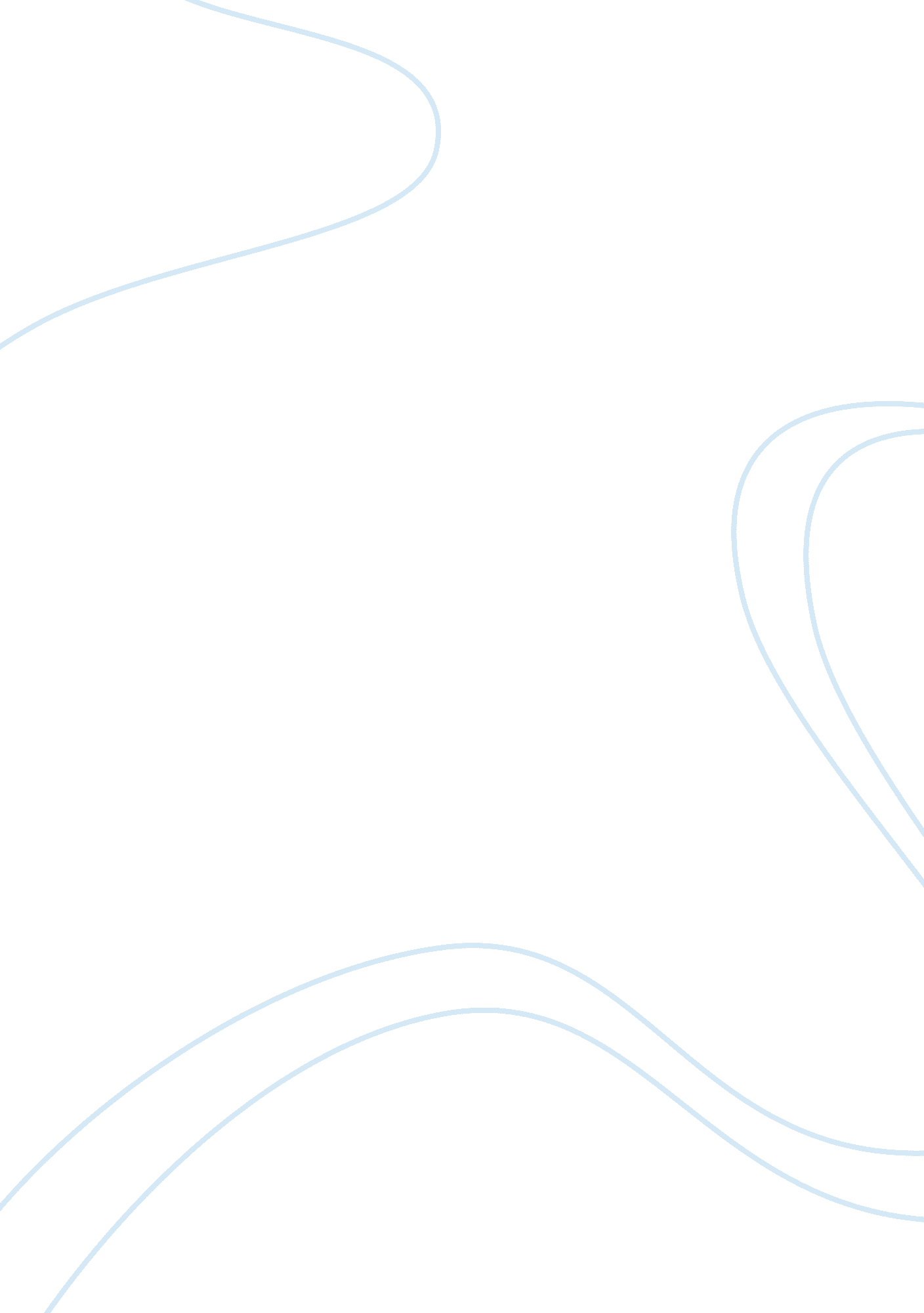 Heritage. the labour hall (now - lighthouse cinema) in petone, new zealandDesign, Architecture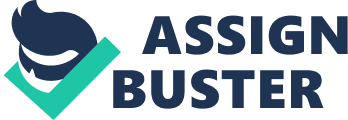 Heritage The Labour Hall (Now - Lighthouse Cinema) in Petone, New Zealand It was built in 1965 and Harry Holland opened it. The hall was used for vaudeville concerts, dances, film shows and even political meetings for 70 year after it was built. In 2002, the hall was converted to a cinema and became a centre for local entertainment. The building is a heritage to the government of New Zealand, where it is preserved and valued a lot by the surrounding community. It has as well contributed to the heritage of the City, which relate to the era in which it was constructed commemorating the culture and the values the community held (Sadzak, Rizvic, Dalton, and Chalmers 2007). 
The author discussed the building because of its design value and the cultural value. Considering that the building was contracted in those old days, its design value even to the present days has some credibility the reason it is a heritage to the City. It also reflected the cultural value of the community surrounding due to the materials used in construction as well as the design itself (Sadzak, Rizvic, Dalton, and Chalmers 2007). The part of design in the building is the most privileged as the author is interested in the evolvement of the cultural values through the design value as it changes with time in relation to the time of its construction. 
The lesson learnt from this exercise is that narration of a particular built environment reflects so much on the culture of the surrounding community. The design of construction and the materials used tells more about the cultural values of a community (Sadzak, Rizvic, Dalton, and Chalmers 2007). Therefore, cultural values affect the design value of construction. In future, this experience will help in the designing process where the culture of a particular community goes hand in hand with the design value. Therefore, observation and evaluation is the best step to follow this information. 
Work Cited 
Sadzak A., Rizvic S., Dalton C., & Chalmers A. Information perception in virtual heritage storytelling using animated and real avatars; Spring conference on computer graphics, 2007. 